Сведения о наличии оборудованных учебных кабинетов, объектов спорта, средств обучения и воспитания, в том числе приспособленных для использования инвалидами и лицами с ограниченными возможностями здоровья В ДОУ создана комфортная предметно-развивающая и психолого-педагогическая среда, соответствующая его нормативно-правовому статусу, реализуемой общеобразовательной программой, эстетическим и гигиеническим требованиям.В макросреде МБДОУ имеются:кабинет заведующего (консультационная и разъяснительная работа с сотрудниками, родителями);методический кабинет (информационный центр для педагогов, проходят педагогические  советы, семинары, консультации)медицинский, процедурный кабинеты, изолятор (проводятся осмотры детей, консультации медсестры и врача, профилактическая и оздоровительная работа с детьми).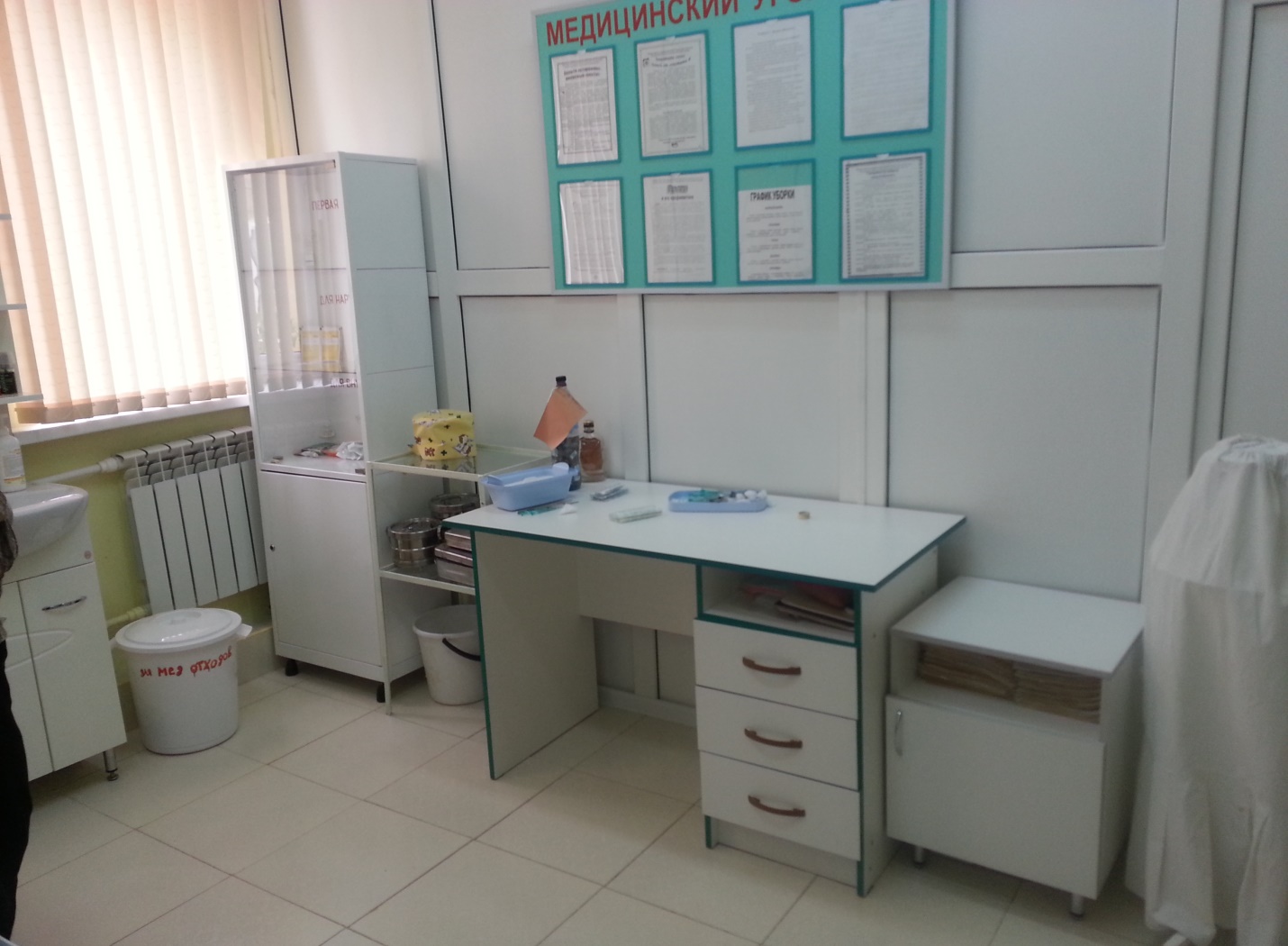 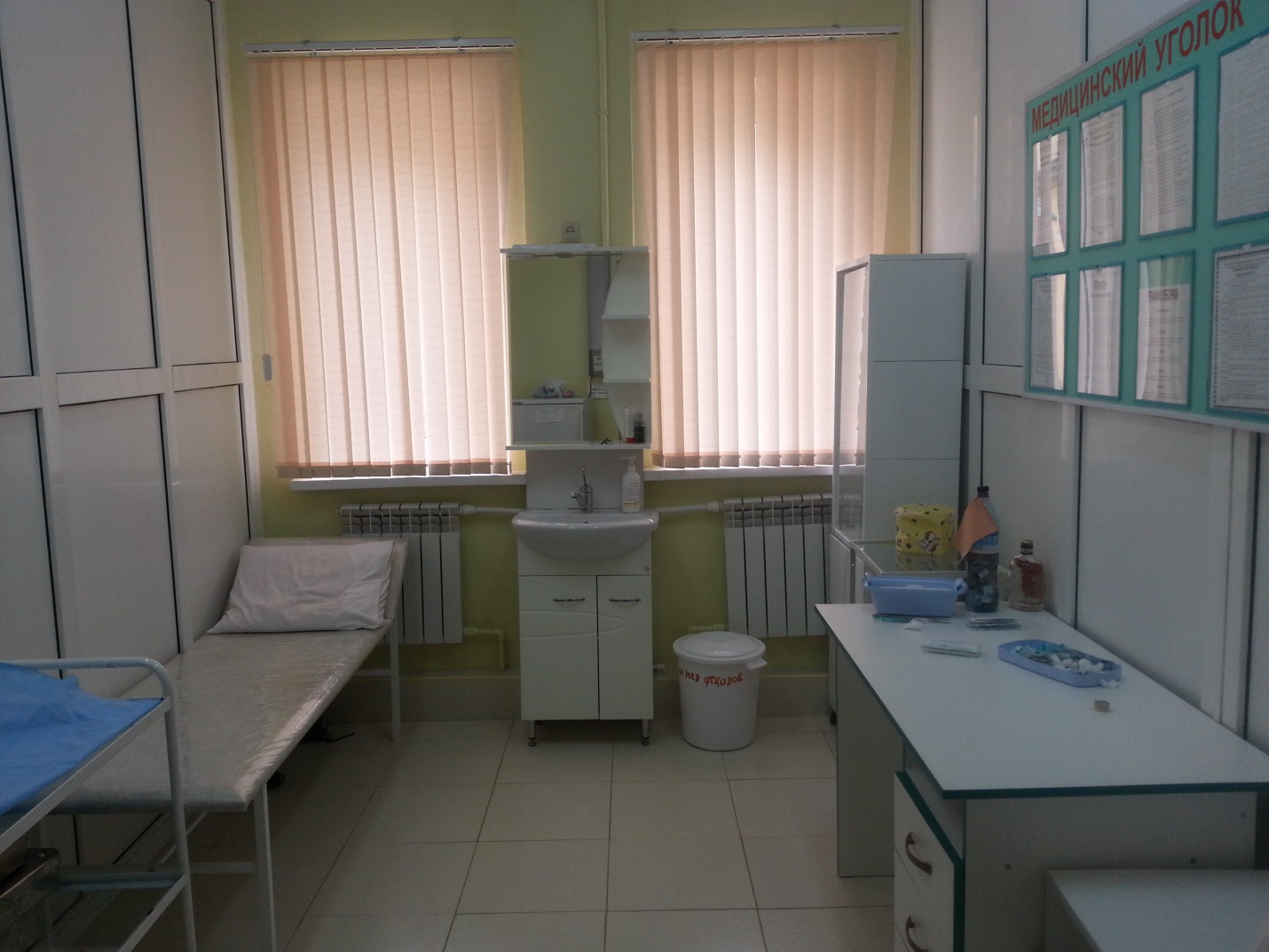 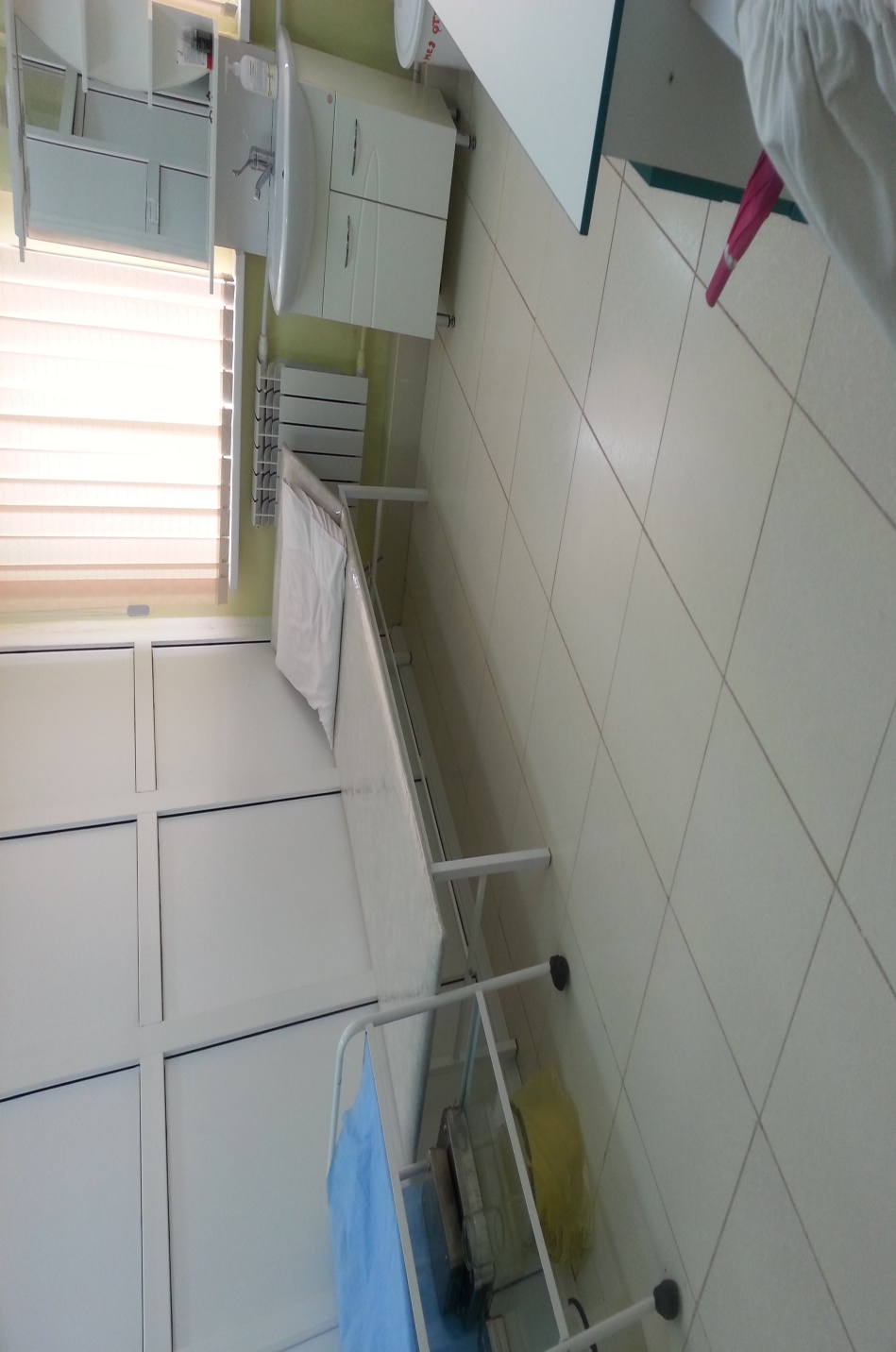 кабинет педагога-психолога (индивидуальные и подгрупповые занятия с детьми, консультации для педагогов и родителей);музыкальный зал (музыкальные занятия, праздники, развлечения, театрализованные представления, тренинги, семинары для сотрудников и родителей);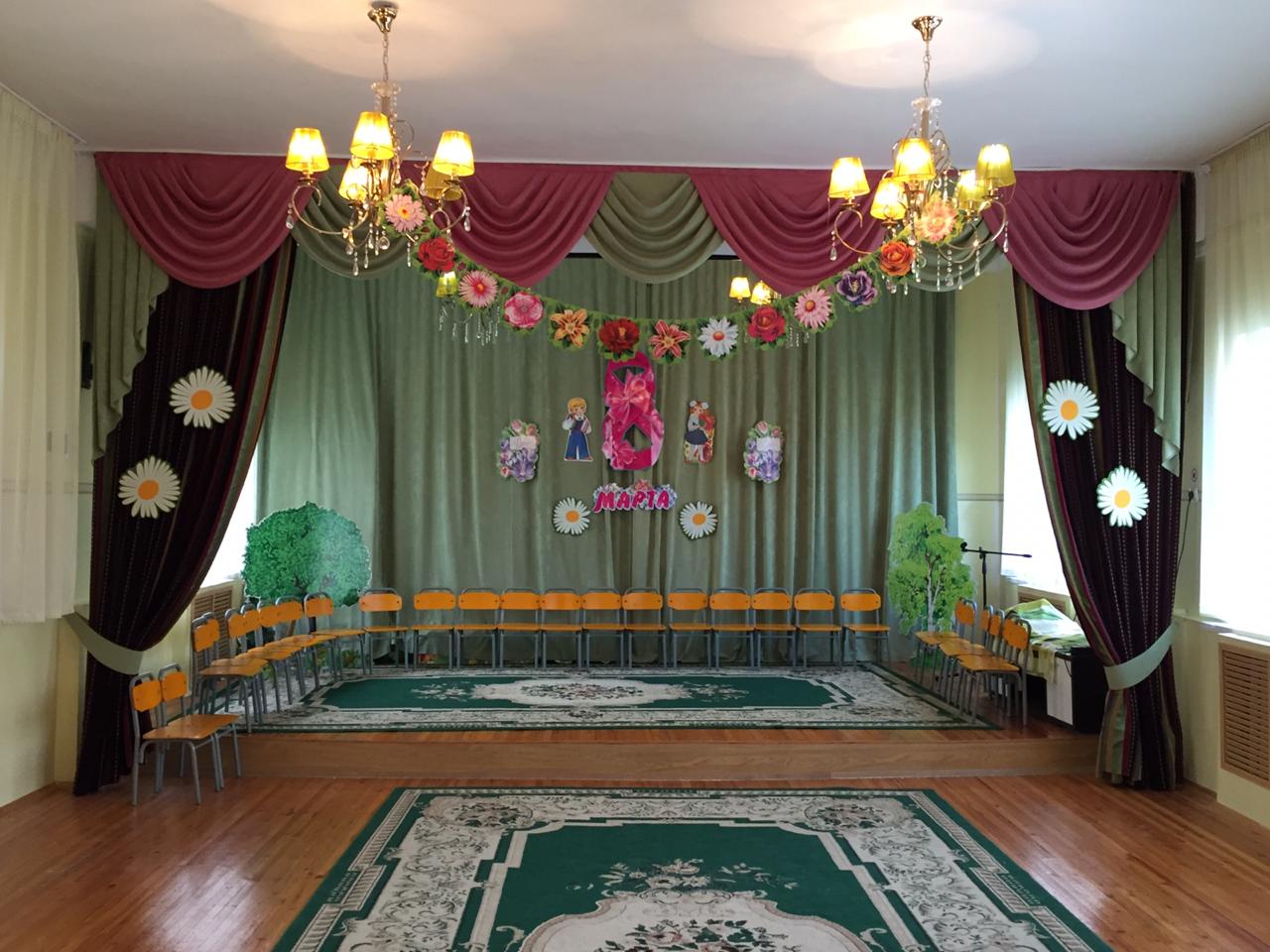 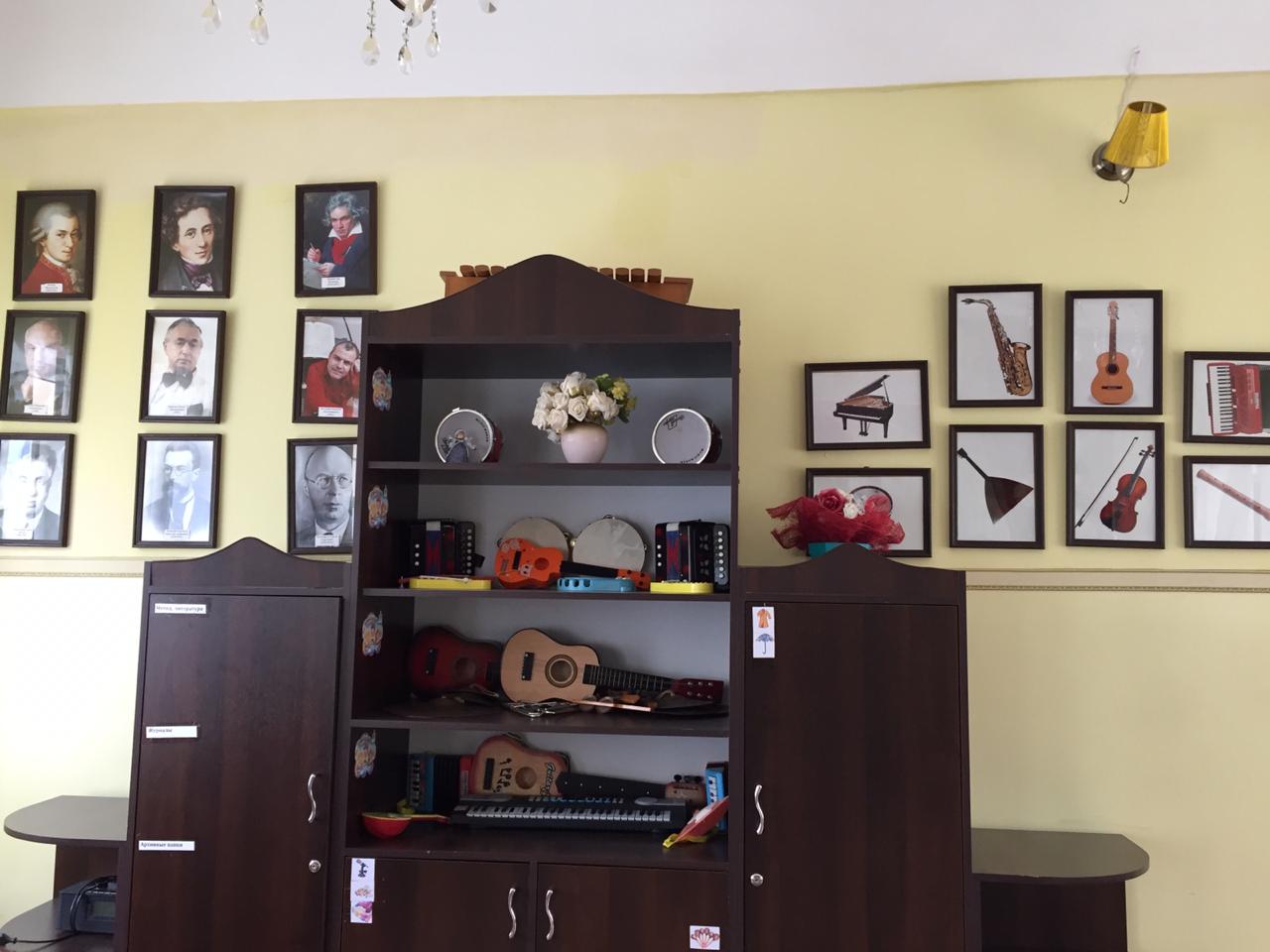 физкультурный зал (утренняя гимнастика, занятия с детьми, соревнования, физкультурные досуги);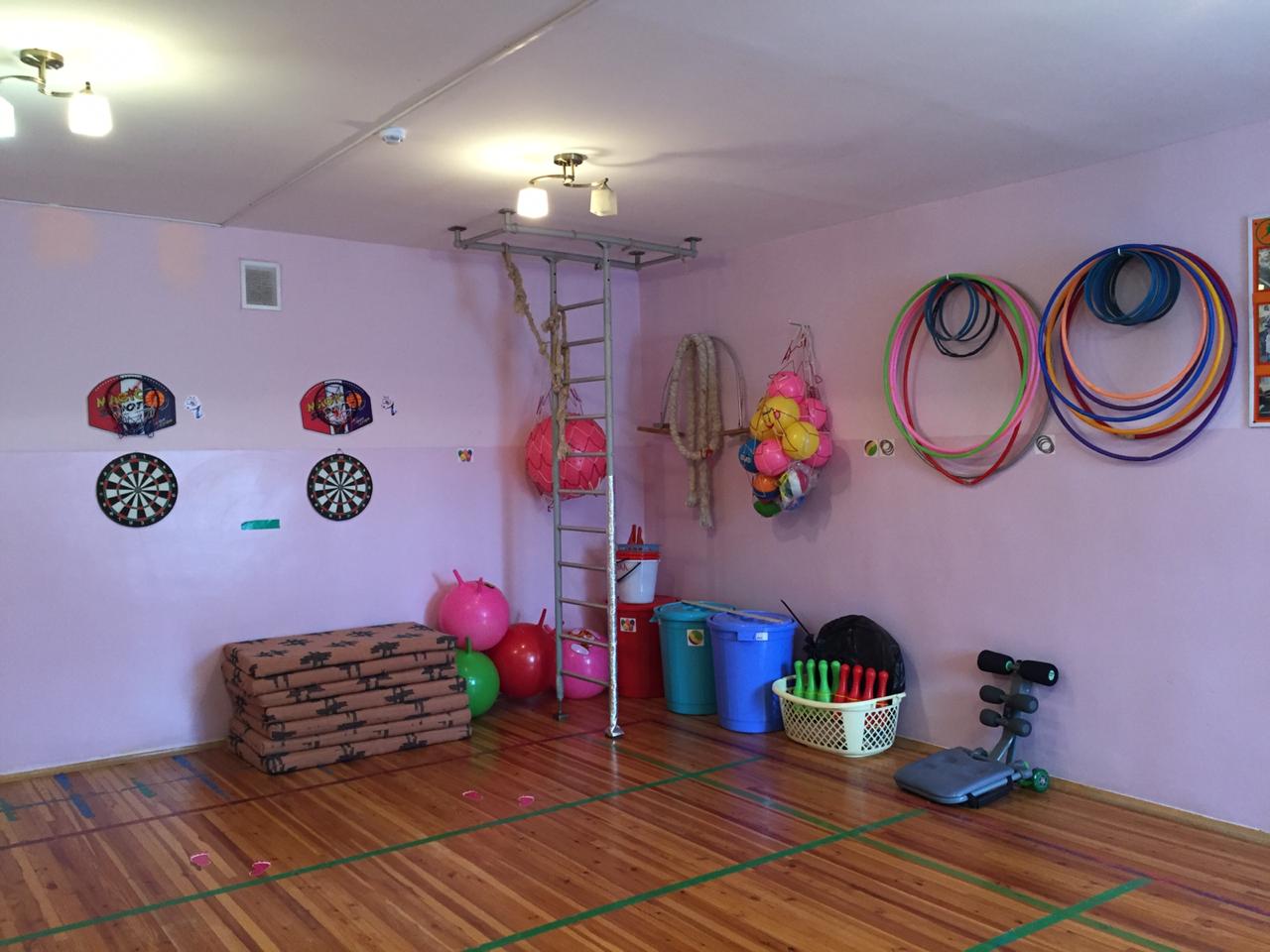 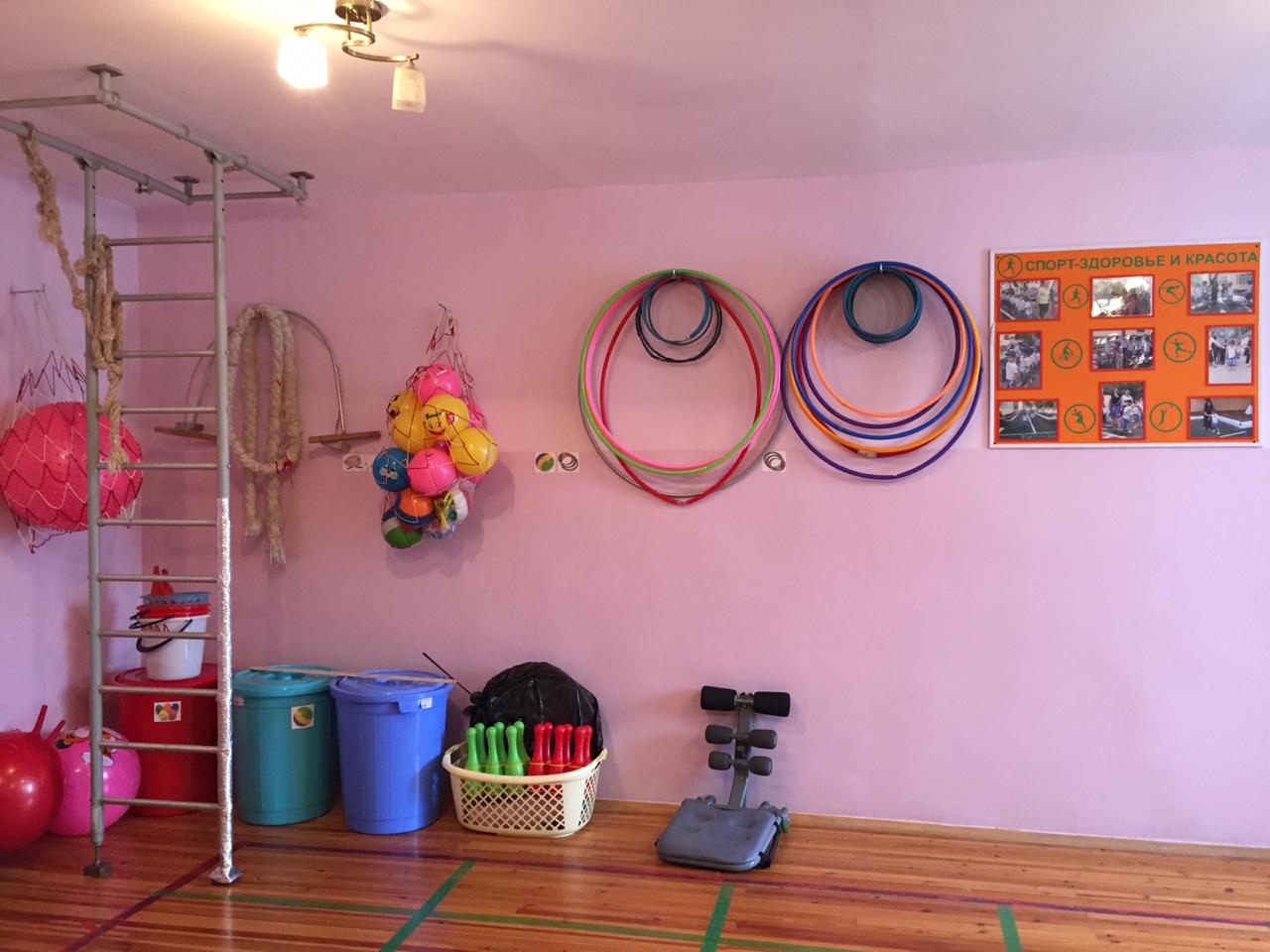 14 групповых комнат, оборудованных с учетом возрастных и индивидуальных особенностей детей, имеются отдельные спальные комнаты.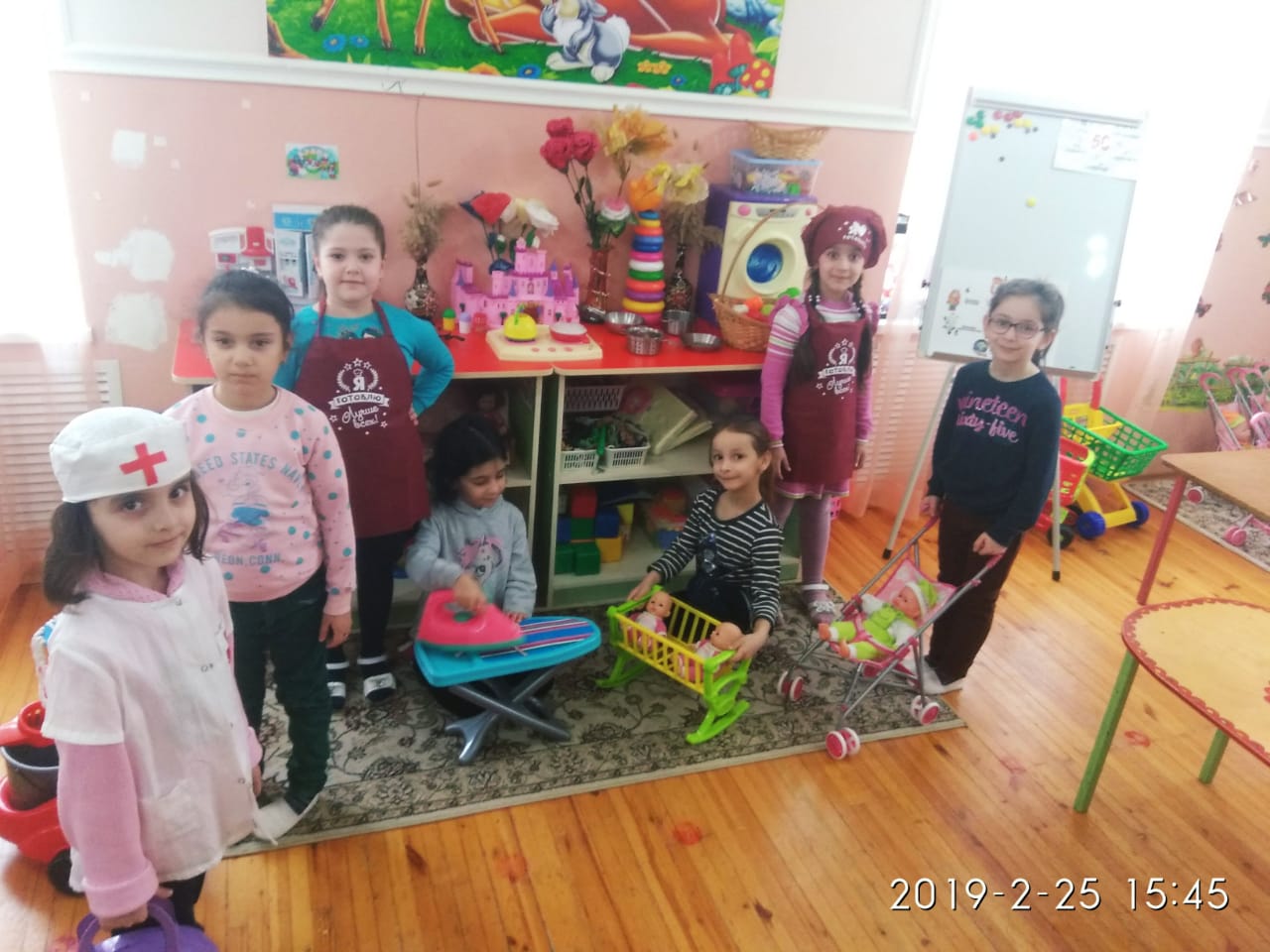 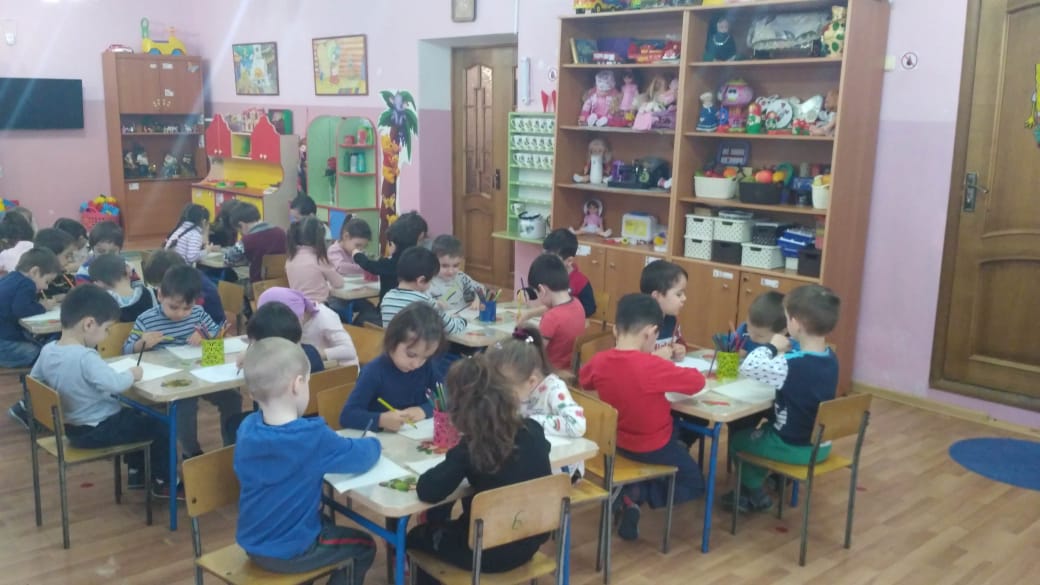 Кабинет сказкотерапии и релоксации.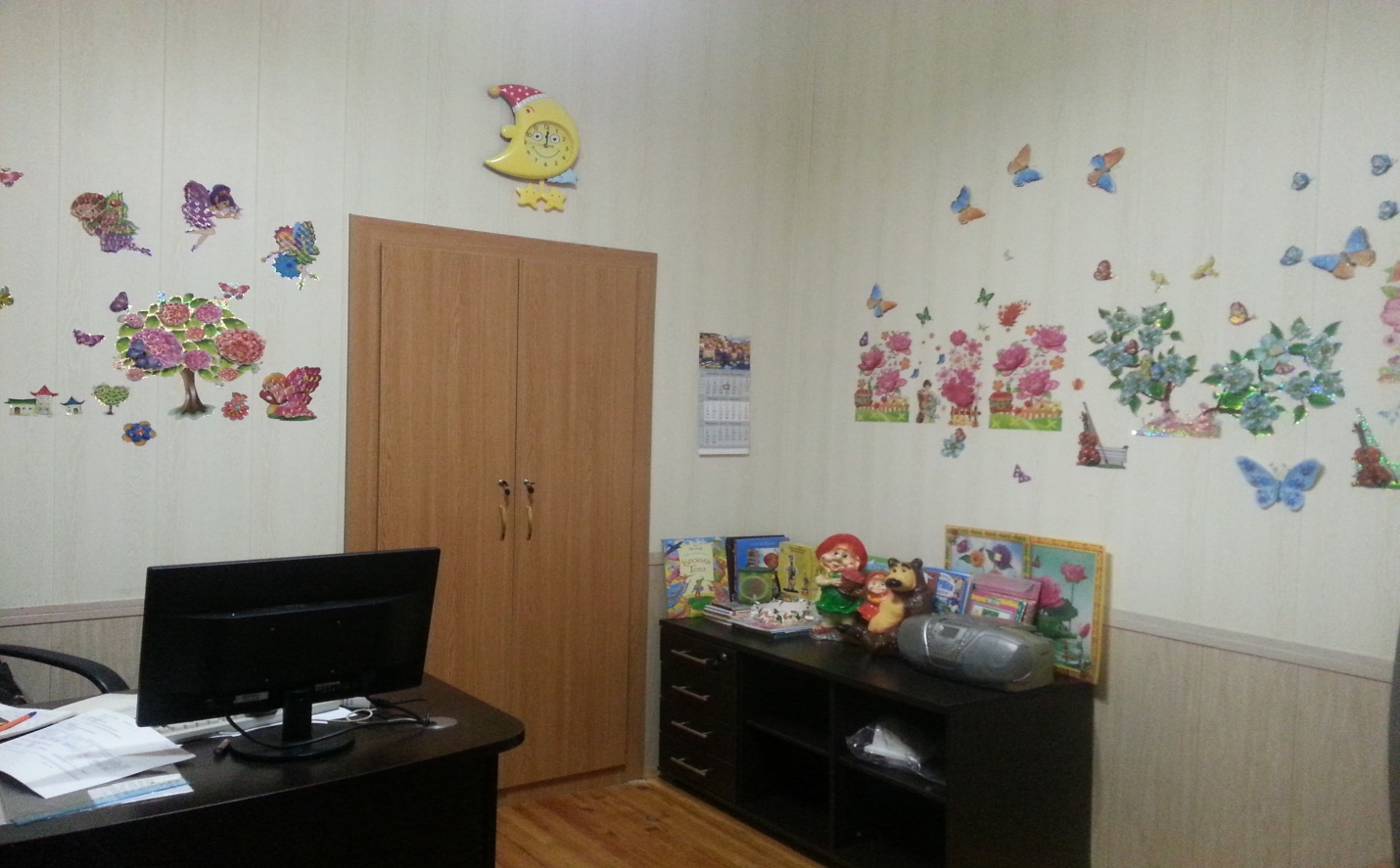 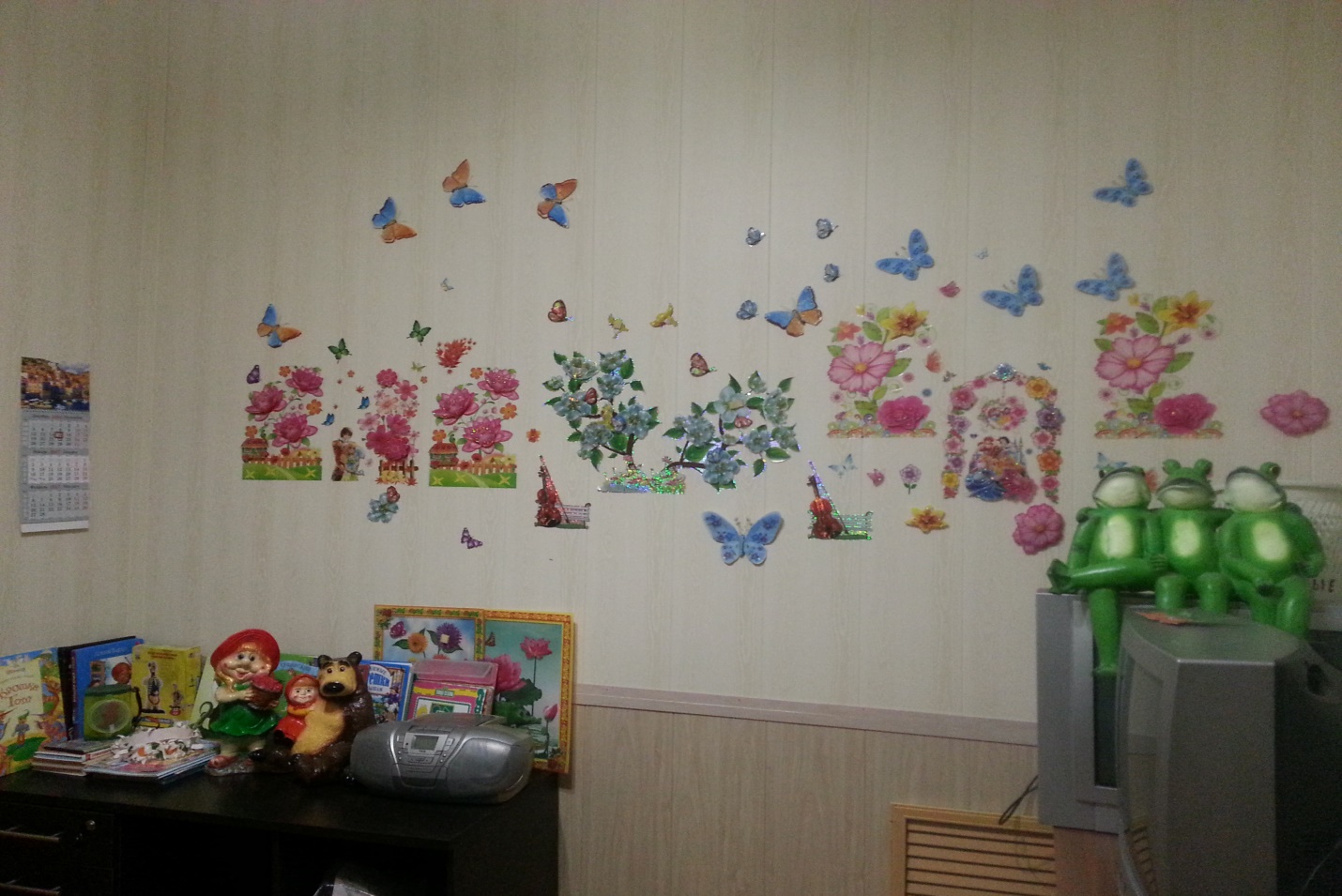 Этно-краеведческий мини музей.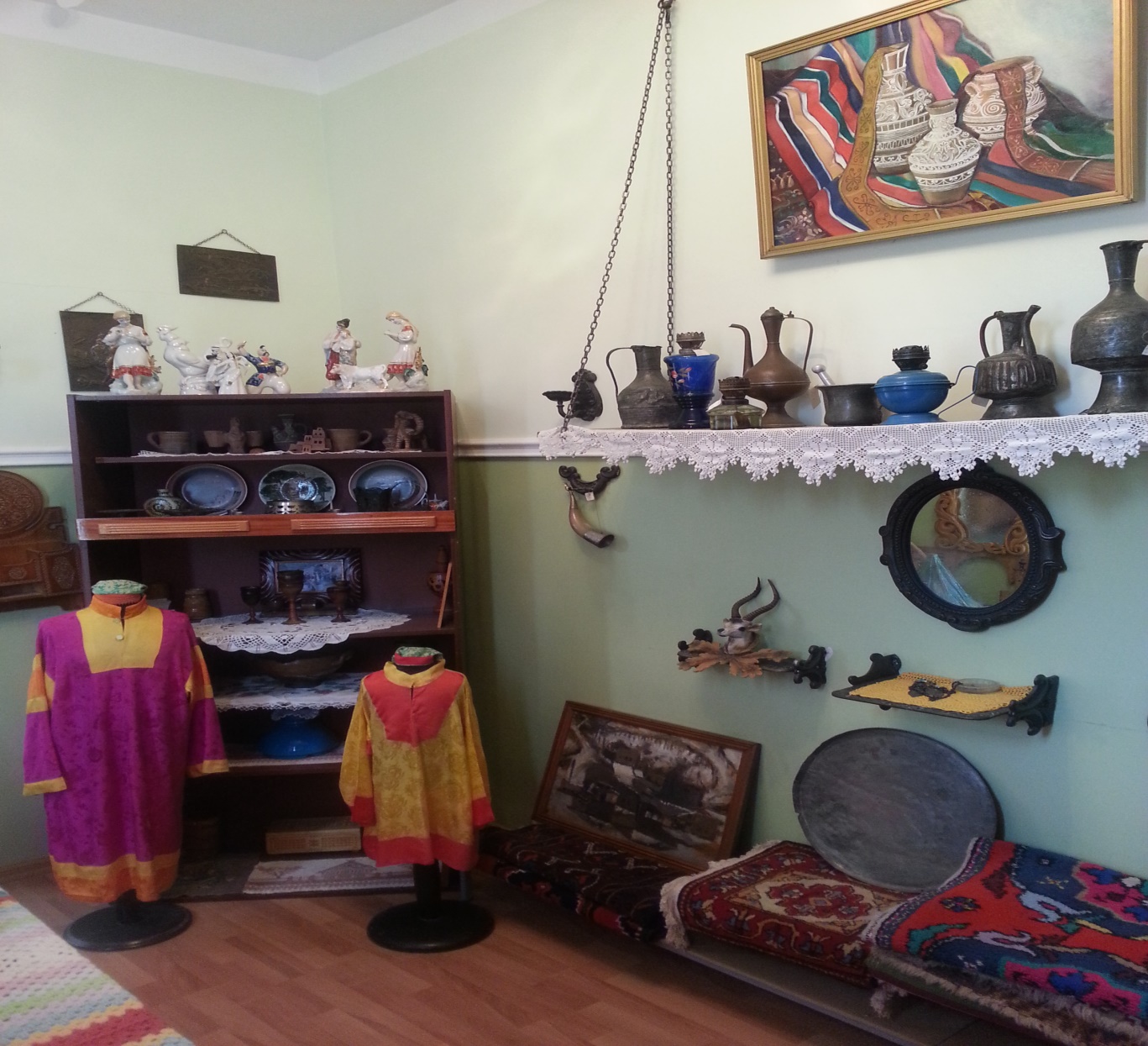 Кабинет педагога-логопеда.  В соответствии с современными санитарными требованиями и ФГОС оборудованы все групповые  помещения для занятий с детьми. Развивающая среда детского сада организована с учётом интересов детей и отвечает их половозрастным особенностям. Постепенно группы пополняются современным игровым оборудованием. Каждая группа отличается своей индивидуальностью. Групповые помещения оснащены необходимым оборудованием, атрибутами и пособиями для организации различных видов деятельности детей в соответствии с основной общеобразовательной программой.  Методический кабинет оснащен методической, познавательной литературой, пособиями для занятий с детьми, учебно-дидактическим, наглядным материалом.  Музыкальный зал оборудован для организации и проведения занятий, праздников, развлечений с детьми, в  соответствием с требованиями.  Для физического развития детей функционирует: -  спортивный зал с разнообразным инвентарём и современным оборудованием.